附件1：2021年下半年度上海市现代流通学校公开招聘岗位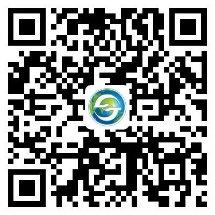 序号岗位名称招聘人数具体要求1数学教师1应届本科及以上/数学学科相关专业/师范生优先。2体育教师2本科及以上/体育相关专业（足球或篮球专项）/师范生、有在国家队训练、比赛优先。3历史教师1硕士研究生/历史学科相关专业/师范生优先。4航空物流教师1本科及以上/民航货运、国际物流、国际贸易相关专业/有航空物流、航空货运代理等相关企业工作经验及全国大赛（现代物流项目、国际货运代理项目）、上海星光大赛指导经验、高级职称优先。5安检教师2本科及以上/航空服务、形象与礼仪、物流、安检类相关专业/有安检岗位工作经验、及全国大赛（现代物流项目、国际货运代理项目）、上海星光大赛指导经验、高级职称优先。6数据分析教师1本科及以上/计算机应用技术、数学与信息技术等相关专业/熟练使用python编程开发与网络爬虫、掌握数据分析的基本流程、擅长数据采集、清洗、分析等环节/有数据分析业务从业经验并具教学经验优先。7数字媒体制作教师1本科及以上/数字媒体艺术等相关专业/精通平面设计软件、掌握C4D、AE、PR软件，独立完成产品短视频、广告包装、三维片头动画、广告片等的设计及制作/有成熟项目作品并具教学检验者优先。8人力资源干事1本科及以上/中共党员/熟悉业务相关法规和政策条例/较强文字表达和协调沟通能力。9组织宣传干事1本科及以上/中共党员/熟悉组织干部相关工作/较强文字、协调沟通能力/具有微信公众号运营经验优先。10会计1本科及以上/财会、经济、管理相关专业/具有会计师职称/具有5年以上财务岗位工作经历/职业院校财务管理工作经验者优先。合计12